PROJEKTOVÝ DEN BADATELSTVÍPátek 11.10. 2019 jsme si opravdu užili. Paní učitelky a asistentky si pro nás opět připravily mnoho zajímavých stanovišť, ze kterých jsme si mohli vybírat. Tentokrát se všechny aktivity týkaly objevování, měření, vážení, zkrátka zkoumání.Tak například, jak vzniká zvuk, práce se stavebnicemi Boffin, iTriangle, pokusy s vodou, jak funguje statická elektřina, jaké vlastnosti mají magnety, optické klamy, pozorování mikroskopem, měření pH. Velký úspěch mělo programování s ozoboty a beeboty a samozřejmě vaření podle zapomenutých receptů.                                                                                         Mohyláci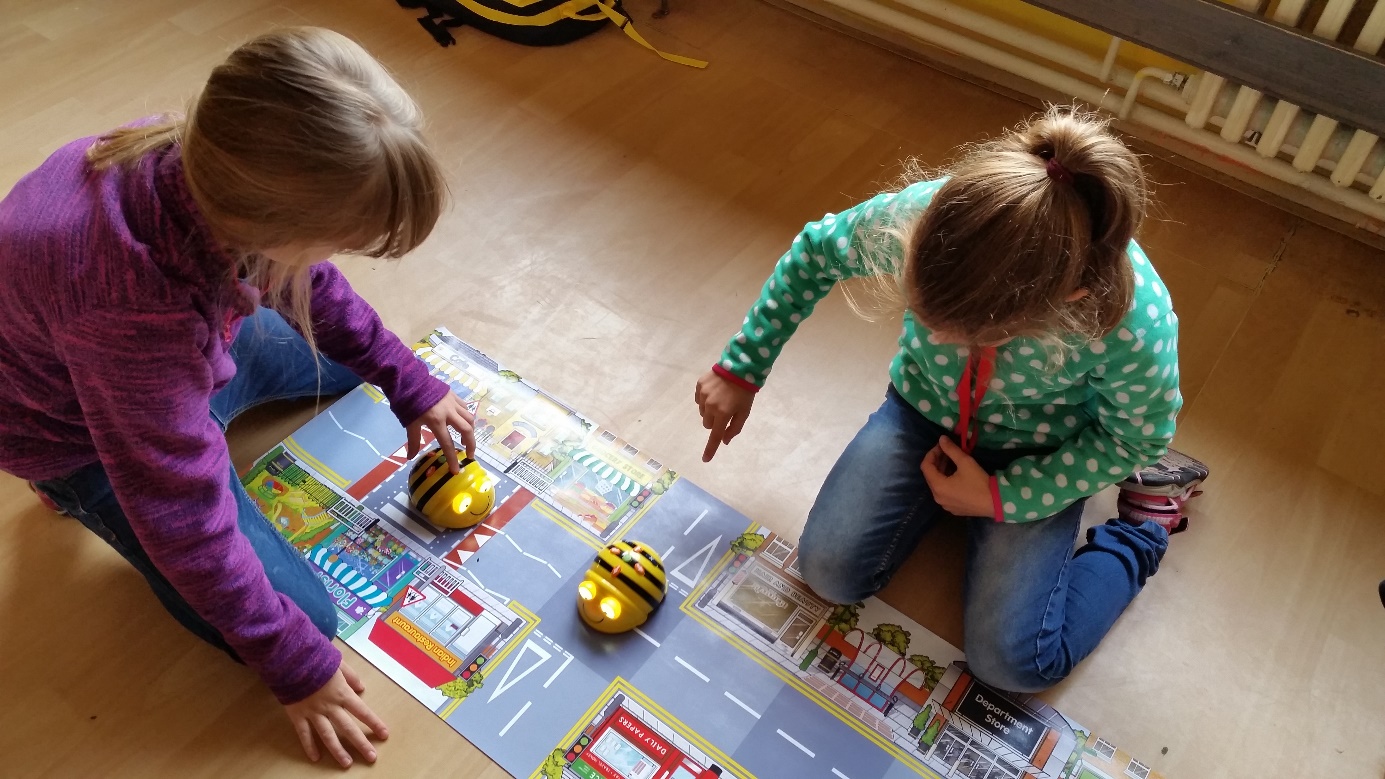 